Межмуниципальная телекоммуникационная олимпиададля педагогов «Учитель и одарённый ребёнок»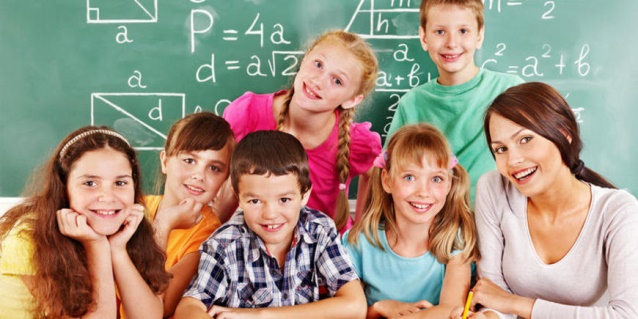 Что такое одарённость?а) высокий уровень развития способностей, проявляющихся в творческих видах деятельности. б) уровень развития общих способностей в диапазоне деятельностей, в которых человек может достичь больших успехов.в) высшая степень творческих проявлений личности, выражающаяся в творчестве, имеющем выдающееся значение для жизни общества. 2.  Всемирный совет по одаренным и талантливым детям был основан…  Начало формыа) в 1923 году б) в 1975 году в) в 1995 году г) в 2001 годуКонец формы3. В отечественной педагогике индивидуальными различиями одаренных детей занимался…  а) Э. В. Ильенков б) П. П. Блонский в) К. Н. Вентцель г) Б. М.Теплов4. Что Сократ называл "добрым демоном", объясняя причину собственных достижений? а) гений б) божественную предопределенность в) духа-хранителя г) интеллект5. Немецкий ученый Георг Кристоф Лихтенберг утверждал, что "каждый человек может быть гениальным…" а) от рождения б) хотя бы раз в год                                         в) если созданы благоприятные условия г) если будет много заниматься                      6. Под влиянием какого произведения Френсис Гальтон увлекся проблемой исследования талантов? а) "Новая система природы" Г. Лейбницаб) "Опыты" М. Монтеняв) "Опыт о человеческом разумении" Дж. Локкаг) "Происхождение видов" Ч. Дарвина7. К основным принципам обучения одаренных детей не относят… а) форсирование обучения в "трудных" областяхб) нахождение "точки роста" и опора на сильные стороныв) организация индивидуального образовательного маршрутаг) организация занятий по типу "свободного класса"8. Определите по приведенным характеристикам свойство одаренности: способность выдвигать неожиданные идеи, отличающиеся от широко известных, общепринятых, банальных. а) самодостаточностьб) самобытностьв) беглостьг) оригинальность9. Дж. Гилфорд в своей классификации интеллектуальных факторов по видам операций не выделял… а) познаниеб) оценкув) памятьг) речь10. К принципам обучения одаренных,  не относят… а) принцип развивающего обученияб) принцип диверсификациив) принцип учета возрастных возможностейг) принцип дифференциации обучения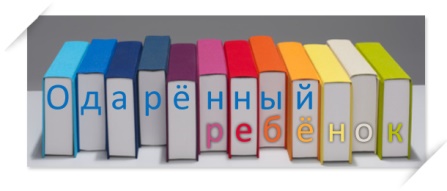 11. Познавательная потребность не включает… а) активностьб) процесс умственной деятельностив) удовольствие от умственного трудаг) интерес12. В каком году по постановлению правительства было запрещено выявление одаренных детей с помощью тестирования? а) в 1936 годуб) в 1974 годув) в 1986 годуг) в 1991 году13. Кто из психологов ввел понятие креативности? а) Дж. Гилфорд                б) П. Торренсв) Э. Фроммг) В. Эфроимсон14. По приведенным характеристикам попробуйте определить уровень интеллекта и креативности ребенка: стремится к школьным успехам, которые должны выразиться в форме отличной оценки. Крайне тяжело воспринимает неудачу, можно сказать, что у него преобладает страх перед неудачей. Он избегает риска, не любит высказывать публично свои мысли. Сдержан, скрытен и дистанцируется от своих одноклассников. Он не любит быть предоставлен самому себе и страдает без внешней адекватной оценки своих поступков, результатов учения или деятельности. а) низкий интеллект и низкий уровень креативностиб) высокий интеллект и низкий уровень креативностив) высокий уровень креативности и низкий интеллектг) высокий интеллект и высокий уровень креативности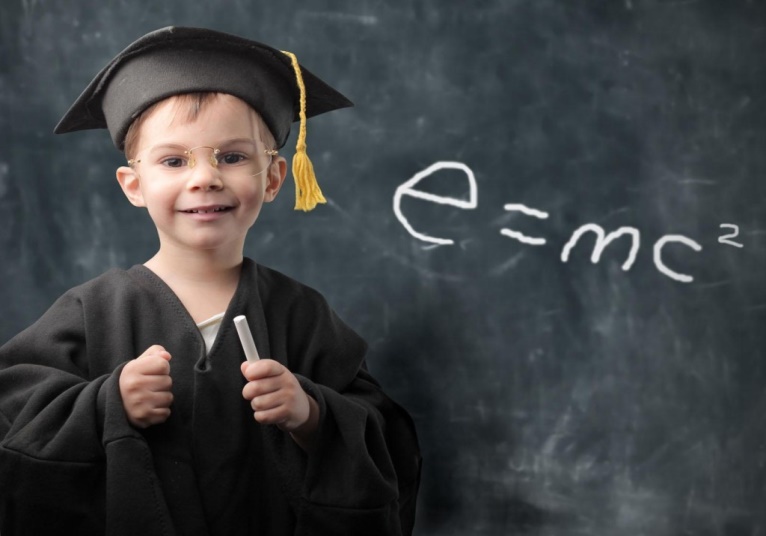 15. Что характеризует математическую одаренность? а) пространственное мышлениеб) быстрая реакцияв) высокий уровень абстракцииг) хорошая память 16. Автором динамической теории одаренности является… а) Дж. Рензуллиб) А. М. Матюшкинв) Л. С. Выготскийг) Т. Липс17. Эта форма обучения предполагает временную группировку детей разных возрастов, что дает возможность способным ученикам участвовать в занятиях со старшеклассниками по тому предмету, по которому больше всего они успевают. а) обогащенное обучение отдельных групп учащихсяб) группировка одаренных учащихся внутри одного классав) выделение группы одаренных учеников из параллелиг) попеременное обучение одаренных детей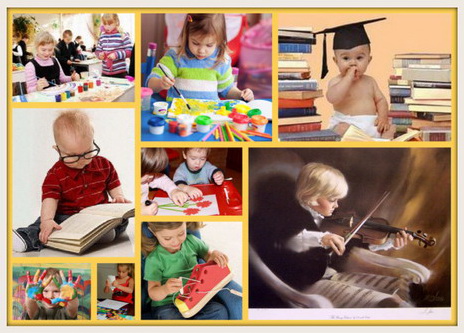 18. Ключевой характеристикой потенциала личности следует считать… а) мотивациюб) интеллектв) креативностьг) способности19. Какому педагогу принадлежит идея о том, что обучение должно ориентироваться на естественный рост и развитие природных, врожденных свойств ребенка? а) Дж. Дьюиб) М. Вертгеймерув) Г. Айзенкуг) А. М.Матюшкину20. Что понимал А. Танненбаум в пятифакторной модели под фактором "g"? а) общие способностиб) специальные способностив) случайные факторыг) стимулирующее окружение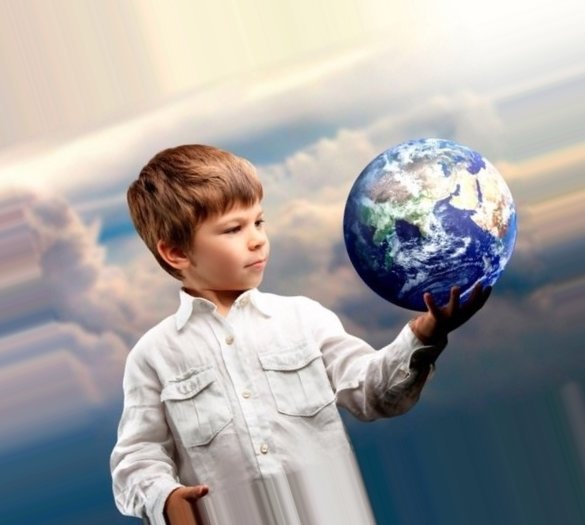 21. Тест интеллекта Дж. Айзенка рассчитан на выявление а) эрудированностиб) умения создавать новые идеив) логических способностейг) математических способностей22. О каком свойстве личности С. Л. Рубинштейн говорил: "...сложное синтетическое образование, которое включает в себя целый ряд данных, без которых человек не был бы готов к какой-либо конкретной деятельности, и свойств, которые лишь в процессе определенным образом организованной деятельности вырабатываются"? а) способностиб) мышлениев) мотивацияг) обучаемость23. Ученые при исследовании одаренных детей обратили внимание на свойственные им проблемы. Среди них они выделили основную …а) неадекватную самооценкуб) асоциальное поведениев) диссинхронию развитияг) низкую познавательную мотивацию24. К какому понятию можно провести аналогию: "урожай наследственности надо собирать вовремя"? а) воспитаниеб) сензитивные периодыв) моральг) биологические факторы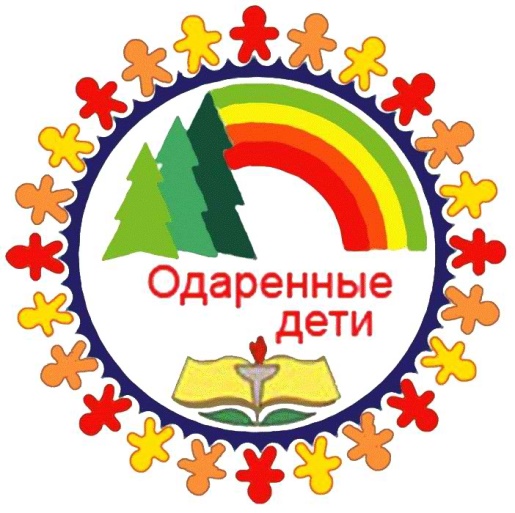 в) организация индивидуального образовательного маршрута в) организация индивидуального образовательного маршрута в) организация индивидуального образовательного маршрута в) организация индивидуального образовательного маршрута Конец формыКонец формыКонец формыКонец формыКонец формыКонец формыКонец формыКонец формыКонец формыКонец формыКонец формыКонец формыКонец формыКонец формыКонец формыКонец формыКонец формыКонец формыКонец формы